КУЛЬТУРНЫЙ ДНЕВНИК ШКОЛЬНИКАМуртузалиевой СаидыУченицы 8 «А» классаМКОУ «СОШ№1»2021 годРаздел 1. Театральные встречи.Раздел 2. Удивительный мир кино.Раздел 3. Никто не забыт…Раздел 4. Музейное зазеркалье.Раздел 5. Мой Дагестан.№Дата, форма посещения (очная или дистанционная)Посещение с родителями/групповое/индивидуальноеНазвание, место расположенияВпечатление Фотографии 6 марта очнаяС родителямиДаргинскийтеатрМы пошли на замечательный концерт в ДаргинскомТеатре . Это было очень интересно, все, кто выступал были невероятно талантливыми !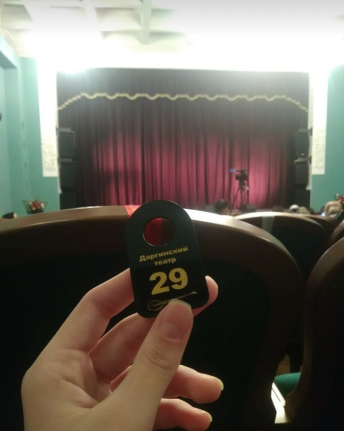 №Дата, форма посещения (очная или дистанционная)Посещение с родителями/групповое/индивидуальноеНазвание, место расположенияВпечатление Фотографии 5 ноябряС родителямиКинотеатрВостокМы пошли на фильм “Малефисента”. Он мне очень понравился !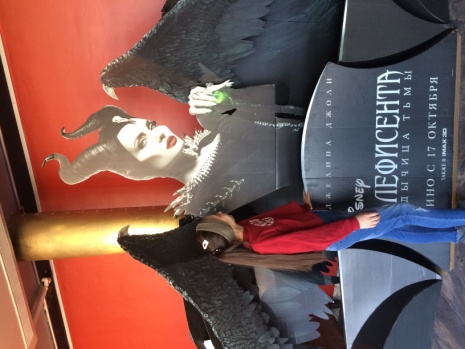 5 ноября№Дата, форма посещения (очная или дистанционная)Посещение с родителями/групповое/индивидуальноеНазвание, место расположенияВпечатление Фотографии Очно 9 мая С родителямиПарк победыЭто был прекрасный солнечный день. И я считаю ,что мы никогда не должны забывать тему Великой Отечественной войны 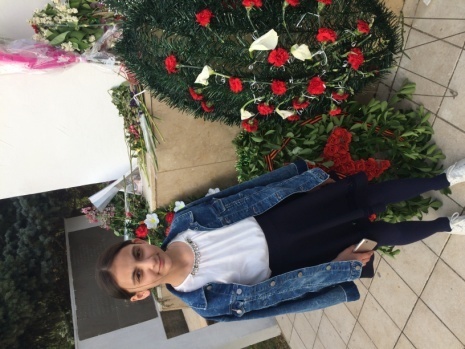 №Дата, форма посещения (очная или дистанционная)Посещение с родителями/групповое/индивидуальноеНазвание, место расположенияВпечатление Фотографии 7 январяочнаяC группойг. МахачкалаИсторический паркЯ была в музее с мамой . Было очень интересно!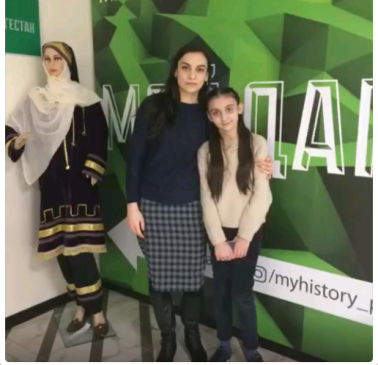 2 маягрупповоеМузей Петра 1 (Дрбент)Мы с классом были в музее Петра 1 .Это было очень интересно!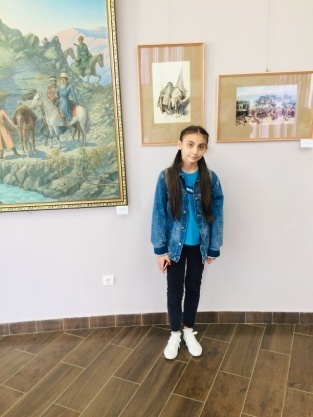 №Дата, форма посещения (очная или дистанционная)Посещение с родителями/групповое/индивидуальноеНазвание, место расположенияВпечатление Фотографии 2 маяС группойДербентМы с классом поехали в Дербент. И я могу сказать ,что это моя лучшая поездка с классом.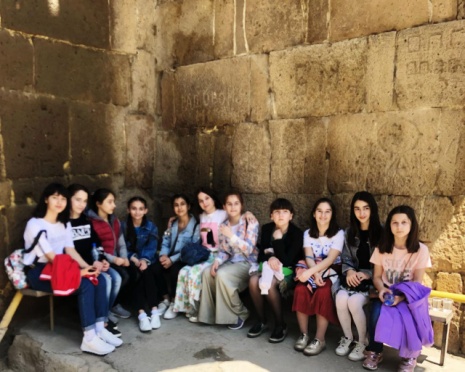 26 сентябрЯОчная  групповоеПарк аттракционов  В этот день я была в парке с подругами и мы долго гуляли . Мне очень понравился этот день !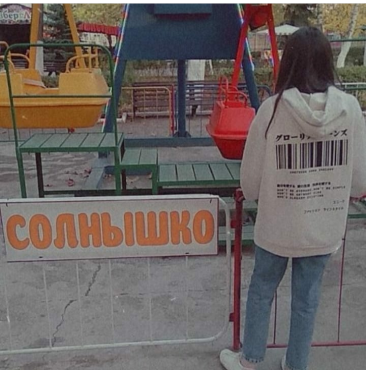 